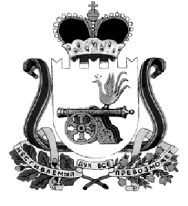 АДМИНИСТРАЦИЯ МУНИЦИПАЛЬНОГО ОБРАЗОВАНИЯ«КАРДЫМОВСКИЙ РАЙОН» СМОЛЕНСКОЙ ОБЛАСТИ П О С Т А Н О В Л Е Н И Еот    15.02.2021                     № 00077Администрация муниципального образования «Кардымовский район» Смоленской областипостановляет:1. Внести следующие изменения в Положение о порядке предоставления муниципальной преференции в целях имущественной поддержки субъектов малого и среднего предпринимательства, утвержденное постановлением Администрации муниципального образования «Кардымовский район» Смоленской области от 21.02.2019 года № 00107 (в редакции  от 04.09.2019 № 00556):- пункт 3 дополнить  абзацем  двадцать первым следующего содержания:  «- управление  эксплуатацией жилого фонда».2. Настоящее постановление опубликовать на официальном сайте Администрации муниципального образования «Кардымовский район» Смоленской области в сети «Интернет», а также в газете «Знамя труда» - Кардымово».                                                             Визы:О внесении изменений в Положение о порядке предоставления муниципальной преференции в целях имущественной поддержки субъектов малого и среднего предпринимательстваГлава муниципального образования «Кардымовский район» Смоленской области                            П.П. НикитенковОтп. 1 экз – в делоИсп. Ведущий специалист отдела экономики, инвестиций, имущественных отношений Администрации муниципального образования «Кардымовский район» Смоленской области Харлашина Ольга Владимировна Тел. 84816742163 ___________________Разослать:  Начальникотдела экономики, инвестиций, имущественных отношений Администрации муниципального  образования «Кардымовский район»Смоленской области Языкова Анжела Викторовна_______________          _______________   (подпись)                                (дата)_______________          _______________   (подпись)                                (дата)Заместитель Главы муниципального образования «Кардымовский район» Смоленской области  Тарасов Дмитрий Владимирович_______________          _______________   (подпись)                                (дата)Управляющий делами Администрации муниципального образования «Кардымовский район» Смоленской области Агафонова Татьяна Михайловна                                   _______________          _______________   (подпись)                                (дата)